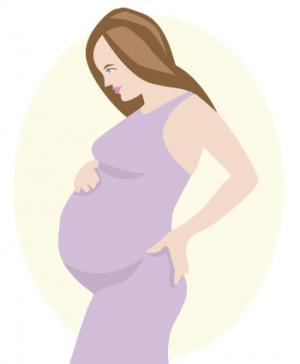 Researchers at Western University are conducting a study to measure placental and brain function. We are inviting healthy pregnant women or those who have just given birth to participate in our study, which involves a series of optional 1-hour MRI scans: 2 during the 3rd trimester of pregnancy, and 1 for your newborn.You might be eligible to participate if you are:  18+ years old Currently pregnant with one baby OR given birth to one baby in the last 6 monthsNot taking any medicationsNo history of cardiovascular diseaseFor more information please contact:Emily Nichols519-661-2111 x 82833email: brainlab@uwo.caYou will be compensated for your time.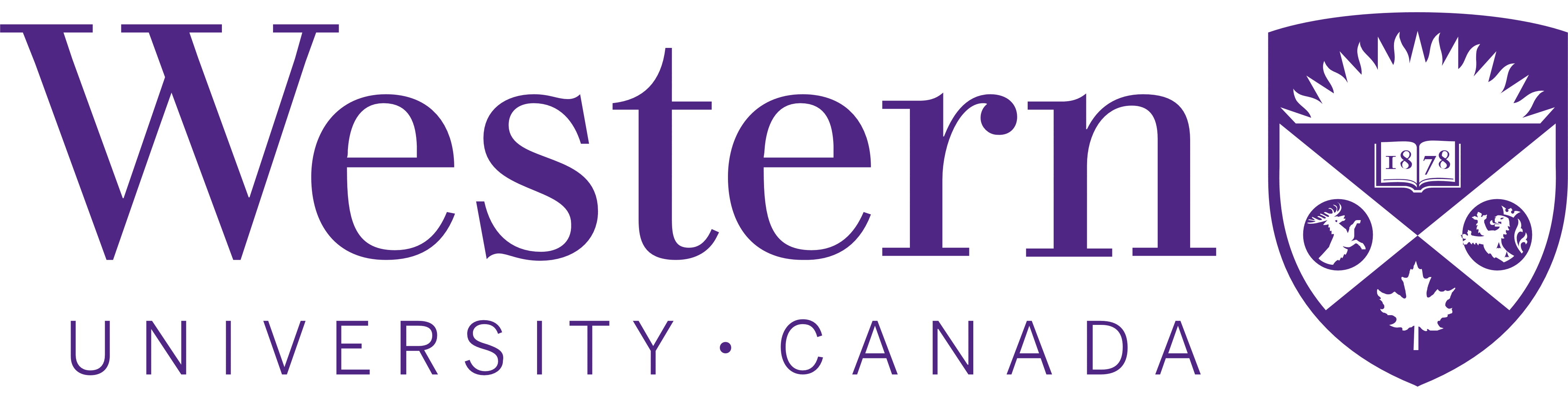 Version 5: August 26, 2021519-661-2111 x 82833brainlab@uwo.caEMILY NICHOLS519-661-2111 x 82833brainlab@uwo.caEMILY NICHOLS-519-661-2111 x 82833brainlab@uwo.caEMILY NICHOLS519-661-2111 x 82833brainlab@uwo.caEMILY NICHOLS519-661-2111 x 82833brainlab@uwo.caEMILY NICHOLS  THORBURN519-661-2111 x 82833brainlab@uwo.caEMILY NICHOLS519-661-2111 x 82833brainlab@uwo.caEMILY NICHOLS 519-661-2111 x 82833brainlab@uwo.caEMILY NICHOLS THORBURN519-661-2111 x 82833brainlab@uwo.caEMILY NICHOLS519-661-2111 x 82833brainlab@uwo.caEMILY NICHOLS519-661-2111 x 82833brainlab@uwo.caEMILY NICHOLS519-661-2111 x 82833brainlab@uwo.caEMILY NICHOLS